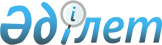 О внесении изменений в решение Каргалинского районного маслихата от 29 декабря 2023 года № 116 "Об утверждении бюджета Ащылысайского сельского округа на 2024-2026 годы"Решение Каргалинского районного маслихата Актюбинской области от 11 апреля 2024 года № 150
      РЕШИЛ:
      1. Внести в решение Каргалинского районного маслихата "Об утверждении бюджета Ащылысайского сельского округа на 2024-2026 годы" от 29 декабря 2023 года № 116 следующие изменения:
      в пункте 1:
      в подпункте 1):
      доходы - цифры "91389,0" заменить цифрами "92361,9";
      в том числе:
      поступления трансфертов - цифры "83961,0" заменить цифрами "84933,9";
      в подпункте 2):
      затраты цифры "91389,0" заменить цифрами "95522,4";
      в подпункте 5):
      дефицит (профицит) бюджета - цифру "0" заменить цифрами "-3160,5";
      в подпункте 6):
      финансирование дефицита 
      (использование профицита) бюджета - цифру "0" заменить цифрами "3160,5";
      и дополнить абзацем следующего содержания:
      "в том числе: используемые остатки бюджетных средств 3160,5 тысяч тенге.".
      пункт 6 изложить в новой редакции:
      "6. Учесть в бюджете сельского округа на 2024 год поступление целевых текущих трансфертов из районного бюджета на:
       1) благоустройство и озеленение населенных пунктов;
       2) организацию водоснабжения населенных пунктов;
      3) обеспечение функционирования автомобильных дорог в городах районного значения, селах, поселках, сельских округах;
      4) капитальный и средний ремонт автомобильных дорог в городах районного значения, селах, поселках, сельских округах.
      Распределение указанных сумм трансфертов определяется на основании решения аппарата акима Ащылысайского сельского округа.".
      2. Приложение указанного решения изложить в новой редакции согласно приложению 1 к настоящему решению.
      3. Настоящее решение вводится в действие с 1 января 2024 года. Бюджет Ащылысайского сельского округа на 2024 год
					© 2012. РГП на ПХВ «Институт законодательства и правовой информации Республики Казахстан» Министерства юстиции Республики Казахстан
				
      Председатель Каргалинского районного маслихата 

С. Аманжолов
Приложение к решению Каргалинского районного маслихата от 11 апреля 2024 года № 150Приложение 1 к решению Каргалинского районного маслихата от 29 декабря 2023 года № 116
Категория
Категория
Категория
Категория
Категория
Сумма, тысяч тенге
Класс
Класс
Класс
Класс
Сумма, тысяч тенге
Подкласс
Подкласс
Подкласс
Сумма, тысяч тенге
Специфика
Специфика
Сумма, тысяч тенге
Наименование
Сумма, тысяч тенге
I. Доходы
92361,9
1
Налоговые поступления
7428
01
Подоходный налог
2624
2
Индивидуальный подоходный налог
2624
04
Налоги на собственность
3176
1
Hалоги на имущество
135
3
Земельный налог
118
4
Hалог на транспортные средства
2894
5
Единый земельный налог
29
05
Внутренние налоги на товары, работы и услуги
1628
3
Поступления за использование природных и других ресурсов
1628
4
Поступления трансфертов
84933,9
02
Трансферты из вышестоящих органов государственного управления
84933,9
3
Трансферты из районного (города областного значения) бюджета
84933,9
Функциональная группа
Функциональная группа
Функциональная группа
Функциональная группа
Функциональная группа
Функциональная группа
Сумма, тысяч тенге
Функциональная подгруппа
Функциональная подгруппа
Функциональная подгруппа
Функциональная подгруппа
Функциональная подгруппа
Сумма, тысяч тенге
Администратор бюджетных программ
Администратор бюджетных программ
Администратор бюджетных программ
Администратор бюджетных программ
Сумма, тысяч тенге
Программа
Программа
Программа
Сумма, тысяч тенге
Подпрограмма
Подпрограмма
Сумма, тысяч тенге
Наименование
Сумма, тысяч тенге
II. Затраты
95522,4
01
Государственные услуги общего характера
42540
1
Представительные, исполнительные и другие органы, выполняющие общие функции государственного управления
42540
124
Аппарат акима города районного значения, села, поселка, сельского округа
42540
001
Услуги по обеспечению деятельности акима города районного значения, села, поселка, сельского округа
42300
022
Капитальные расходы государственного органа
240
06
Социальная помощь и социальное обеспечение
6920
2
Социальная помощь
6920
124
Аппарат акима города районного значения, села, поселка, сельского округа
6920
003
Оказание социальной помощи нуждающимся гражданам на дому
6920
07
Жилищно-коммунальное хозяйство
39431,5
2
Коммунальное хозяйство
5543
124
Аппарат акима города районного значения, села, поселка, сельского округа
5543
014
Организация водоснабжения населенных пунктов
5543
3
Благоустройство населенных пунктов
33888,5
124
Аппарат акима города районного значения, села, поселка, сельского округа
33888,5
008
Освещение улиц в населенных пунктах
4627
009
Обеспечение санитарии населенных пунктов
1350
011
Благоустройство и озеленение населенных пунктов
27911,5
12
Транспорт и коммуникации
6630,9
1
Автомобильный транспорт
6630,9
124
Аппарат акима города районного значения, села, поселка, сельского округа
6630,9
013
Обеспечение функционирования автомобильных дорог в городах районного значения, селах, поселках, сельских округах
6078
045
Капитальный и средний ремонт автомобильных дорог в городах районного значения, селах, поселках, сельских округах
552,9
Функциональная группа
Функциональная группа
Функциональная группа
Функциональная группа
Функциональная группа
Функциональная группа
Сумма, тысяч тенге
Функциональная подгруппа
Функциональная подгруппа
Функциональная подгруппа
Функциональная подгруппа
Функциональная подгруппа
Сумма, тысяч тенге
Администратор бюджетных программ
Администратор бюджетных программ
Администратор бюджетных программ
Администратор бюджетных программ
Сумма, тысяч тенге
Программа
Программа
Программа
Сумма, тысяч тенге
Подпрограмма
Подпрограмма
Сумма, тысяч тенге
Наименование
Сумма, тысяч тенге
III. Чистое бюджетное кредитование
0
Категория
Категория
Категория
Категория
Категория
Сумма, тысяч тенге
Класс
Класс
Класс
Класс
Сумма, тысяч тенге
Подкласс
Подкласс
Подкласс
Сумма, тысяч тенге
Специфика
Специфика
Сумма, тысяч тенге
Наименование
Сумма, тысяч тенге
5
Погашение бюджетных кредитов
0
01
Погашение бюджетных кредитов
0
1
Погашение бюджетных кредитов, выданных из государственного бюджета
0
Функциональная группа
Функциональная группа
Функциональная группа
Функциональная группа
Функциональная группа
Функциональная группа
Сумма, тысяч тенге
Функциональная подгруппа
Функциональная подгруппа
Функциональная подгруппа
Функциональная подгруппа
Функциональная подгруппа
Сумма, тысяч тенге
Администратор бюджетных программ
Администратор бюджетных программ
Администратор бюджетных программ
Администратор бюджетных программ
Сумма, тысяч тенге
Программа
Программа
Программа
Сумма, тысяч тенге
Подпрограмма
Подпрограмма
Сумма, тысяч тенге
Наименование
Сумма, тысяч тенге
IV. Сальдо по операциям с финансовыми активами
0
Приобретение финансовых активов
0
V. Дефицит (профицит) бюджета
-3160,5
VI.Финансирование дефицита (использование профицита) бюджета
3160,5
Категория
Категория
Категория
Категория
Категория
Сумма, тысяч тенге
Класс
Класс
Класс
Класс
Сумма, тысяч тенге
Подкласс
Подкласс
Подкласс
Сумма, тысяч тенге
Специфика
Специфика
Сумма, тысяч тенге
Наименование
Сумма, тысяч тенге
7
Поступления займов
0
01
Внутренние государственные займы
0
2
Договоры займа
0
Функциональная группа
Функциональная группа
Функциональная группа
Функциональная группа
Функциональная группа
Функциональная группа
Сумма, тысяч тенге
Функциональная подгруппа
Функциональная подгруппа
Функциональная подгруппа
Функциональная подгруппа
Функциональная подгруппа
Сумма, тысяч тенге
Администратор бюджетных программ
Администратор бюджетных программ
Администратор бюджетных программ
Администратор бюджетных программ
Сумма, тысяч тенге
Программа
Программа
Программа
Сумма, тысяч тенге
Подпрограмма
Подпрограмма
Сумма, тысяч тенге
Наименование
Сумма, тысяч тенге
16
Погашение займов
0
1
Погашение займов
0
Категория
Категория
Категория
Категория
Категория
Сумма, тысяч тенге
Класс
Класс
Класс
Класс
Сумма, тысяч тенге
Подкласс
Подкласс
Подкласс
Сумма, тысяч тенге
Специфика
Специфика
Сумма, тысяч тенге
Наименование
Сумма, тысяч тенге
8
Используемые остатки бюджетных средств
3160,5
01
Остатки бюджетных средств
3160,5
1
Свободные остатки бюджетных средств
3160,5